                        Конспект: « Тепловые двигатели»1.Тепловой двигатель - устройство, превращающее внутреннею энергию топлива в механическую. 2. Бывают: а).вторичные двигатели  Электрические                                                                              ветряной                      б).первичные двигатели              водяной                                                                              тепловой  (двигатель  внутреннего сгорания,  паровая                                                                            турбина, реактивный двигатель, дизельный двигатель).          3. Рассмотрим устройство и принцип работы теплового двигателя. Работа любого теплового двигателя циклична.Каждый цикл состоит из разных процессов:получение энергии от нагревателя;рабочего хода;передача неиспользуемой части энергии холодильнику.Наличие нагревателя, рабочего тела, холодильника - принципиальнонеобходимое условие для непрерывной циклической работы любого теплового двигателя. |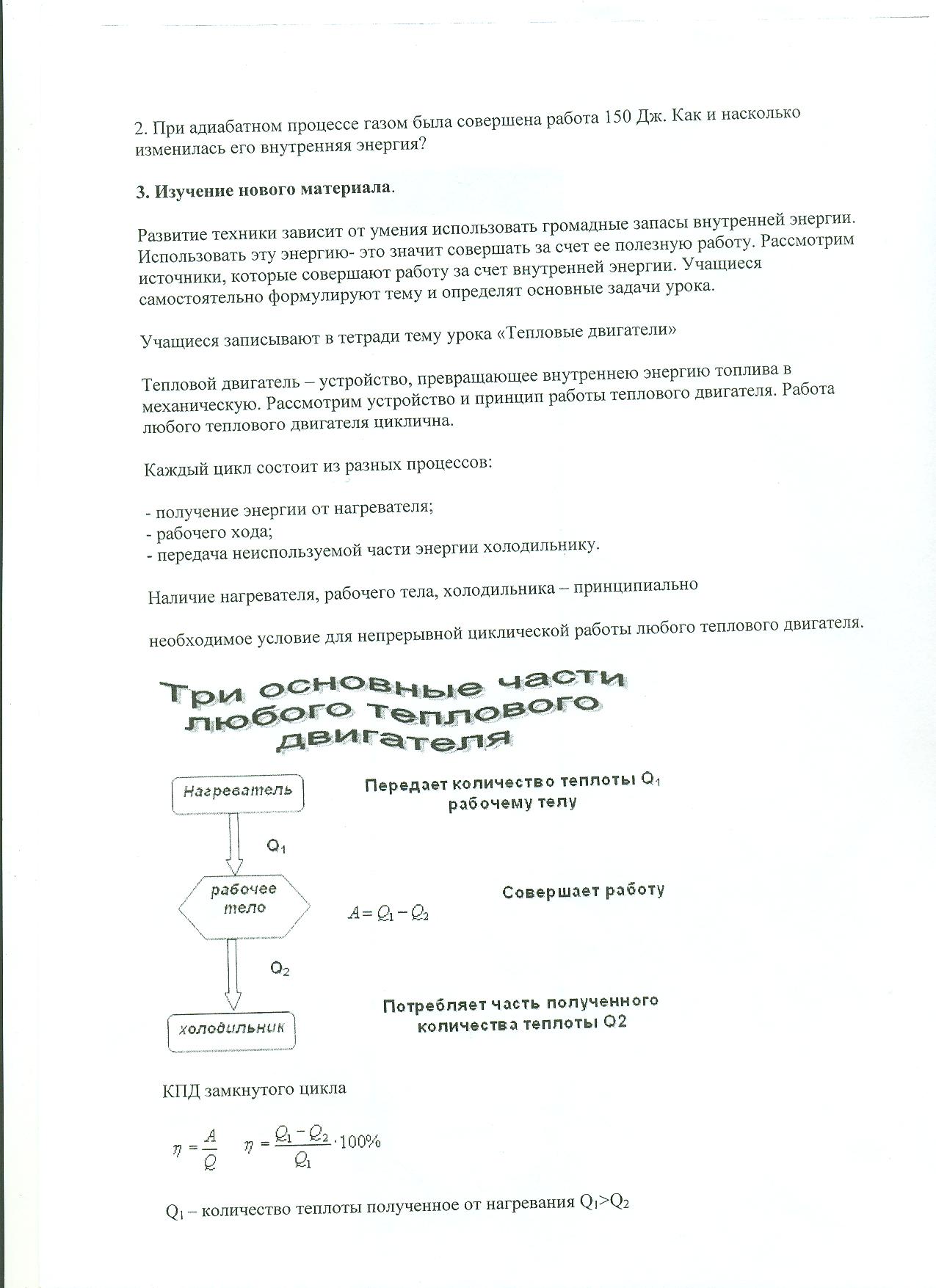 Работа сжатия газа меньше работы расширения.4. Коэффициент  полезного действия (КПД)  реального теплового двигателя.η =      или     η =      	 где Qн = Q1 – количество теплоты, полученное от нагревателя        Qх = Q2 – Количество теплоты, отданное холодильнику. КПД  парового двигателя  -15%  ;      двигателя внутреннего сгорания -20-40%;           Паровой и газовой турбины -25-30%;      реактивного двигателя -20-30%;            Дизельного двигателя - 44%.      5. Сади Карно в 1824 году теоретически создал  проект идеальной тепловой машины. Цикл Карно состоит из четырёх процессов.                                                                                         1-2 – изотермическое расширение. За счёт теплоты, подводимой к системе газ совершает работу при  Т=Тн 2-3 –адиабатное расширение.     Q=0.  Газ совершает работу за счёт внутренней энергии. Температура понижается до Тх .                                                                                                              3-4 –изотермическое сжатие газа, при котором передаётся холодильнику количество теплоты Qх .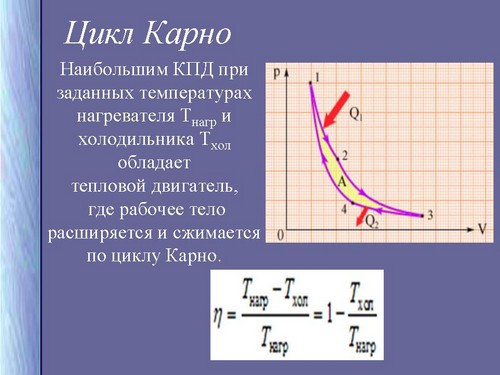 4-1 – адиабатное сжатие, при котором газ нагревается до температуры  Тх  за счёт работы внешних сил. Количество теплоты в этом процессе не подводится.Реально создать такой двигатель невозможно, т. к. сложно разделить все эти процессы во времени.КПД  идеальной тепловой машины -  максимальное КПД.  (. Для определения КПД идеальной тепловой машины работают формулы:η =                 или            η =   Возможные преобразования:   η =     1-  = 1-      6. Два пути повышения КПД:       А) Увеличить температуру нагревателя.     Б) Уменьшить температуру холодильника.7. Применение тепловых двигателей, охрана окружающей среды, экология.	  Положительные качества тепловых двигателей:    1). Дешёвая энергия.    2). Скорость перевозок грузов.    3). Сельское хозяйство.    4).Лесоразработки, оборона.    5). Освоение космоса.Отрицательные качества тепловых двигателей:   1). Уменьшение кислорода и озонового слоя.   2).Выделяется углекислый газ СО2 и угарный газ СО   3). Выбрасывается в атмосферу за год 2-3 млн. т. тяжёлых элементов ( свинец, сернистые соединения, оксиды азота).    4). Из-за перегрева атмосферы возникает угроза ледникам.Решённые задачиЗадача 1. В котле паровой машины температура 160 °С, а температура холодильника 10 °С. Какую максимальную работу может теоретически совершить машина, если в топке, коэффициент полезного действия которой 60 %, сожжён уголь массой 200 кг с удельной теплотой сгорания 2,9 • 107 Дж/кг?Р е ш е н и е. Максимальную работу может совершить идеальная тепловая машина, работающая по циклу Карно, КПД которой η = (Т1 - Т2)/Т1, где Т1 и Т2 — абсолютные температуры нагревателя и холодильника. Для любой тепловой машины КПД определяется по формуле η = A/Q1, где А’ — работа, совершаемая тепловой машиной, Q1— количество теплоты, полученной машиной от нагревателя. Из условия задачи ясно, что Q1 — это часть количества теплоты, выделившейся при сгорании топлива: Q1 = η1mq.Тогда  откуда А’ = η1mq(1 - Т2/Т1) = 1,2 • 109 Дж.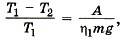 Задача 2. Паровая машина мощностью N = 14,7 кВт потребляет за 1 ч работы топливо массой m = 8,1 кг, с удельной теплотой сгорания q = 3,3 • 107 Дж/кг. Температура котла 200 °С, холодильника 58 °С. Определите КПД этой машины и сравните его с КПД идеальной тепловой машины.Р е ш е н и е. КПД тепловой машины равен отношению совершённой механической работы А’ к затраченному количеству теплоты Q1 выделяющейся при сгорании топлива. Количество теплоты Q1 = mq.Совершённая за это же время работа А’ = Nt.Таким образом, η = A’/Q1 = Nt/qm = 0,198, или η ≈ 20%.Для идеальной тепловой машины  η < ηид.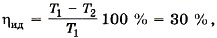 Задача 3. Идеальная тепловая машина с КПД η работает по обратному циклу (рис. 13.15). Какое максимальное количество теплоты можно забрать от холодильника, совершив механическую работу А?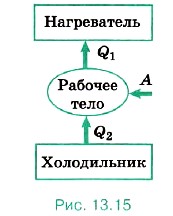 Р е ш е н и е. Поскольку холодильная машина работает по обратному циклу, то для перехода тепла от менее нагретого тела к более нагретому необходимо, чтобы внешние силы совершили положительную работу. Принципиальная схема холодильной машины: от холодильника отбирается количество теплоты Q2, внешними силами совершается работа и нагревателю передаётся количество теплоты Q1. Следовательно,  Q2 = Q1(1 - η), Q1 = A/η.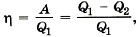 Окончательно Q2 = (A/η)(1 - η).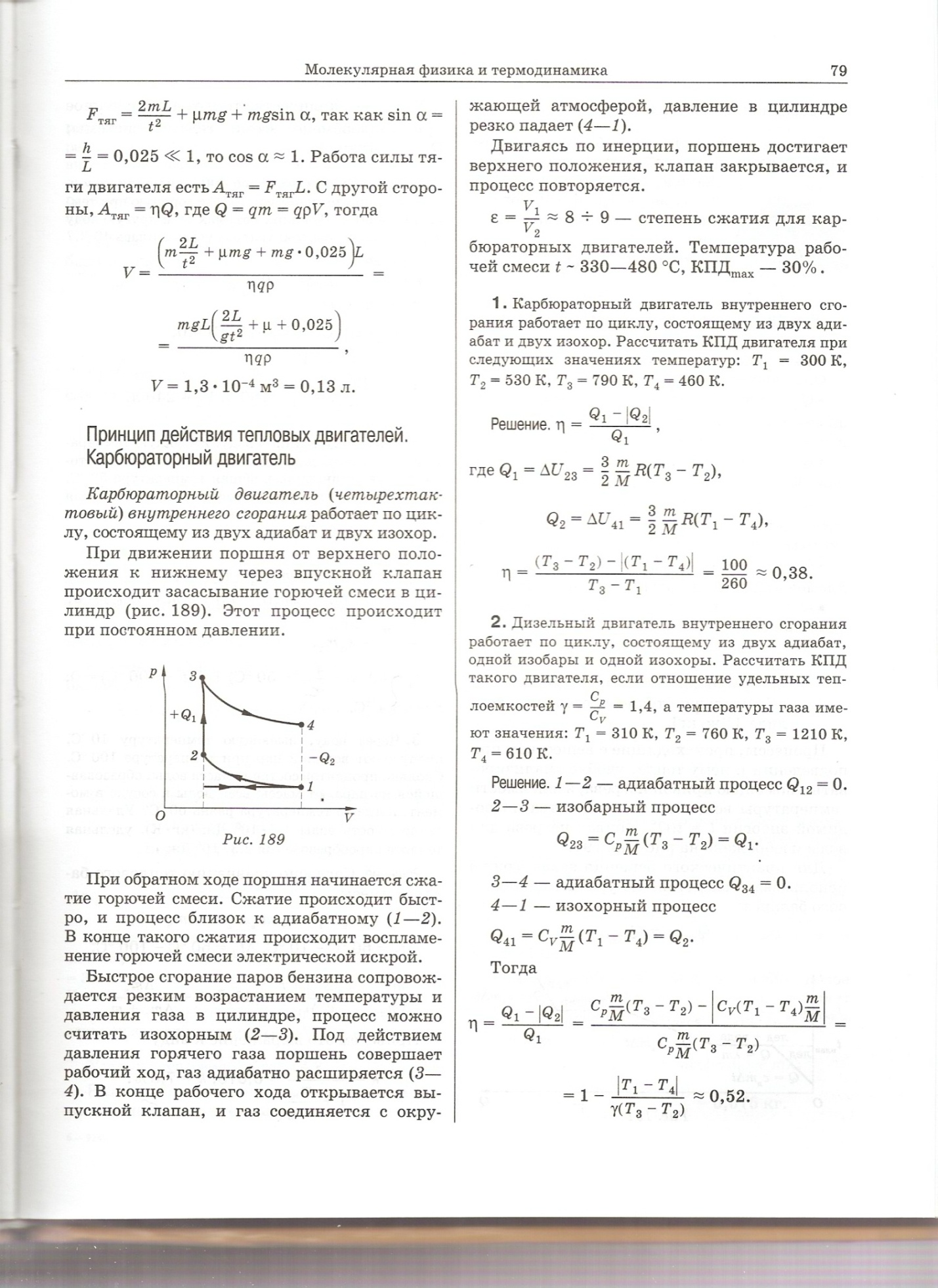 